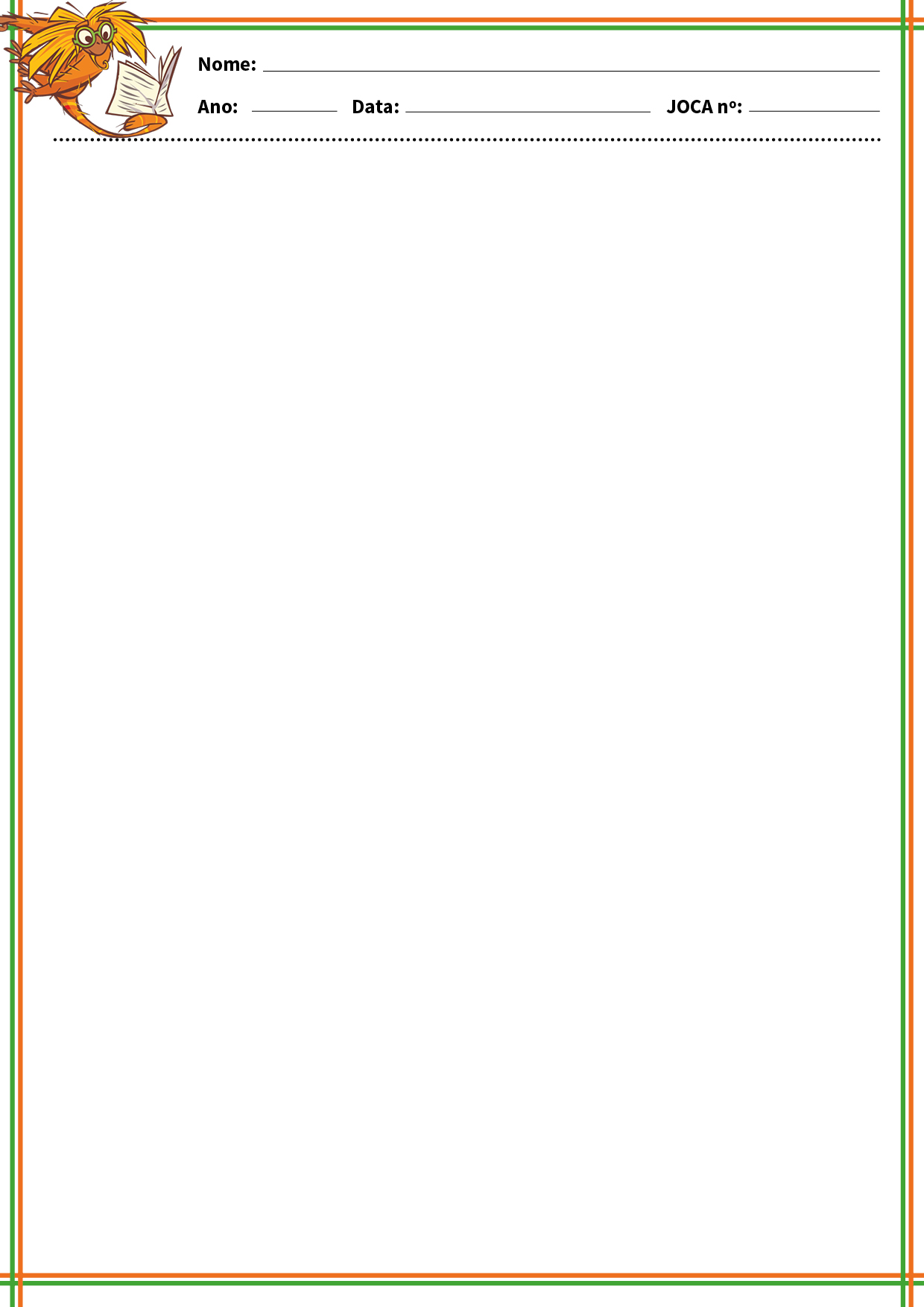       145ATIVIDADES -  9º ANONas últimas edições do Joca, 142, 143 e 144 matérias sobre o novo coronavírus foram divulgadas. Neste mesmo período houve uma evolução dos casos no Brasil. Mas outras questões de saúde pública também preocupam o governo e a população, como a dengue e o sarampo.Veja a charge abaixo e argumente diante do contexto atual do Brasil. Também proponha como a mesma charge poderia ser refeita em função da decretação da pandemia pelo novo coronavírus. 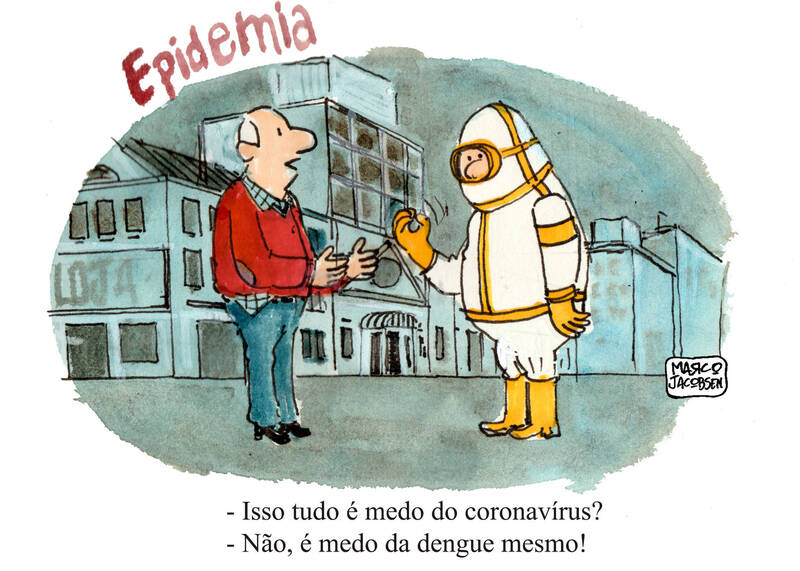 ______________________________________________________________________________________________________________________________________________________________________________________________________________________________________________________________________________________________________________________________________________________________________________________________________________________________________________________________________________________________________________________________________________________________________________________________________________________________________________________________________________________________________________________________________________________________________________________________________________________________________________________________________________________________________________________________________________________________________________________________________________________________________________________________________________________________________________________Na Coleção da edição 145 conheça mais sobre Vacinas.  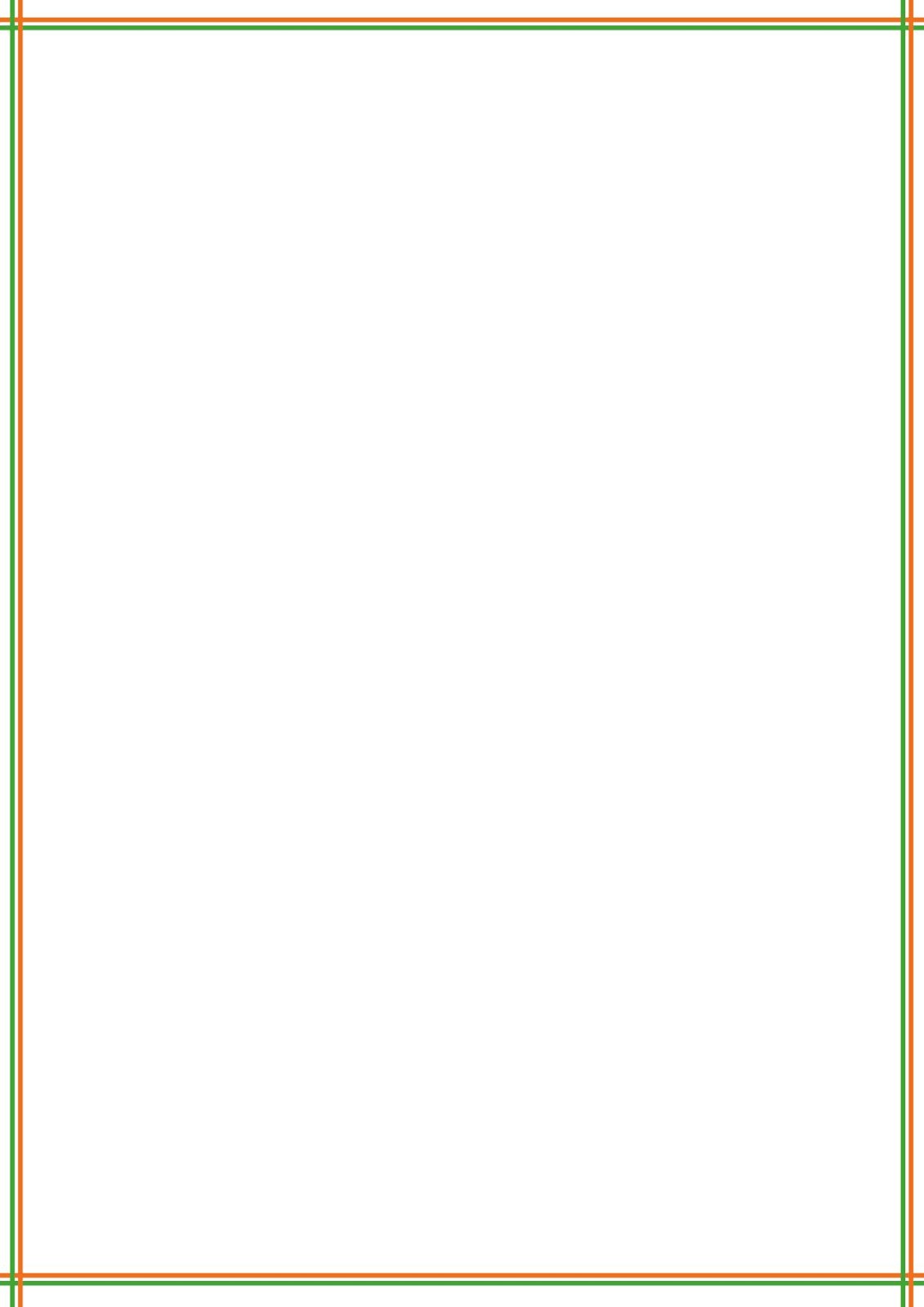 Para alguns vírus causadores de gripe, tal como o Influenza A, já existe vacina específica.  Leia a questão e assinale a alternativa correta.   (Enem 2011) Os sintomas mais sérios da Gripe A, causada pelo vírus H1N1, foram apresentados por pessoas mais idosas e por gestantes. O motivo aparente é a menor imunidade desses grupos contra o vírus. Para aumentar a imunidade populacional relativa ao vírus da gripe A, o governo brasileiro distribuiu vacinas para os grupos mais suscetíveis.A vacina contra o H1N1, assim como qualquer outra vacina contra agentes causadores de doenças infectocontagiosas, aumenta a imunidade das pessoas por que:a) possui anticorpos contra o agente causador da doença.b) possui proteínas que eliminam o agente causador da doença.c) estimula a produção de glóbulos vermelhos pela medula óssea.d) possui linfócitos que neutralizam o agente causador da doença.e) estimula a produção de anticorpos contra o agente causador da doença.No site do Joca, há a matéria OMS declara pandemia de coronavírus, publicada no dia 11 de março. Nela há uma diferenciação entre Surto, Epidemia, Pandemia e Endemia.Leia o texto, preencha as lacunas e, em seguida, assinale a alternativa que apresenta a sequência correta. ____________ é a concentração de casos de uma mesma doença em determinado local e época, claramente em excesso ao que seria teoricamente esperado.  ____________ é a presença constante de uma doença ou de um agente infeccioso em determinada área geográfica. ____________ é o nome dado à ocorrência epidêmica caracterizada por uma larga distribuição espacial, atingindo várias nações.  ____________ é a epidemia de proporções reduzidas, que atinge uma pequena comunidade humana, restrita no tempo e espaço. (A) Epidemia / pandemia / surto epidêmico / endemia (B) Pandemia / epidemia / surto epidêmico / endemia (C) Epidemia / endemia / pandemia / surto epidêmico (D) Epidemia / surto epidêmico / pandemia / endemia (E) Surto epidêmico / epidemia / endemia / pandemia